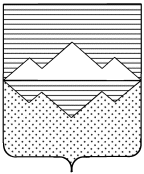 СОБРАНИЕ ДЕПУТАТОВСАТКИНСКОГО МУНИЦИПАЛЬНОГО РАЙОНАЧЕЛЯБИНСКОЙ ОБЛАСТИ РЕШЕНИЕ________________________________________________________от 30 октября 2019 года №519/66г. СаткаО передаче муниципального имущества в залог ПАО «Сбербанк России» В соответствии с пунктом 16 Постановления Правительства РФ от 05.09.2016 № 881 «Об утверждении Правил проведения уполномоченными органами исполнительной власти субъектов Российской Федерации конкурсного отбора региональных операторов по обращению с твердыми коммунальными отходами» для организации деятельности по обращению с твердыми коммунальными отходами на территории Горного кластера Челябинской области региональным оператором МУП «Комритсерсвис» Саткинского муниципального района, а также обеспечения исполнения обязательства по соглашению с Министерством экологии Челябинской области на предоставление безотзывной банковской гарантии, предоставляемой на каждый год срока действия соглашения со дня начала осуществления региональным оператором деятельности и на основании Устава Саткинского муниципального района, СОБРАНИЕ ДЕПУТАТОВ САТКИНСКОГО МУНИЦИПАЛЬНОГО РАЙОНА РЕШАЕТ:	1. Главе Саткинского муниципального района Глазкову А.А.:1) заключить договор ипотеки и договор залога для обеспечения предоставления безотзывной банковской гарантии;2) передать в залог ПАО «Сбербанк России» муниципальное имущество, согласно приложению к настоящему решению;3) обеспечить передачу в залог муниципального имущества в соответствии с действующим законодательством.2. Ответственность за исполнения настоящего решения возложить на Первого заместителя Главы Саткинского муниципального района Баранова П.А. и заместителя Главы Саткинского муниципального района по экономике и стратегическому развитию Ковригину И.М. 3. Настоящее решение вступает в силу со дня его подписания. 4. Контроль за исполнением настоящего решения возложить на комиссию по финансам, бюджету и экономической политике (председатель – А.А. Витьшев).Председатель Собрания депутатовСаткинского муниципального района 					Н.П. БурматовПриложение к решению Собрания депутатов Саткинского муниципального районаот 30.10.2019г. № 519/66Перечень муниципального имущества, подлежащего передаче в залог для обеспечения исполнения обязательств МУП «Комритсервис» Саткинского муниципального района№ п/пНаименованиеХарактеристикаРыночная стоимость, тыс. руб.1Нежилое здание – Администрация, 456910, Челябинская область, г.Сатка, ул.Металлургов,2Кадастровый (или условный) номер: 74:18:0804094:1113; Общая площадь: 2432,3 кв. м31290,0